Attachment H:Letter of Support from OHBWC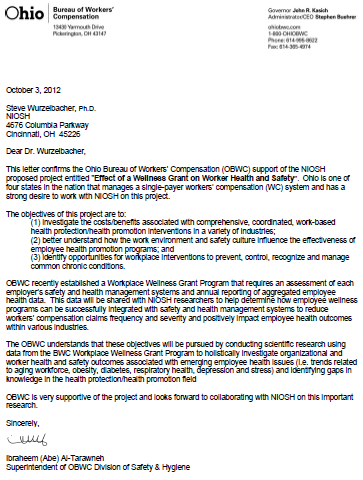 